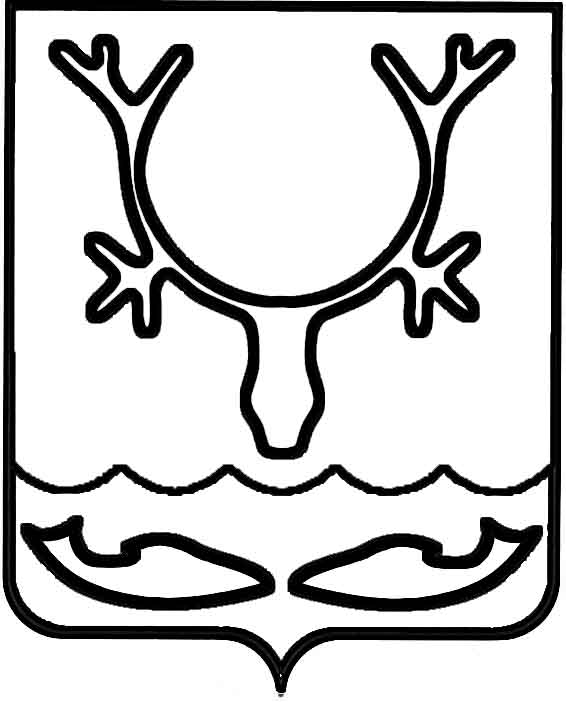 Администрация МО "Городской округ "Город Нарьян-Мар"РАСПОРЯЖЕНИЕот “____” __________________ № ____________		г. Нарьян-МарНа основании постановления Администрации МО "Городской округ "Город Нарьян-Мар" от 28.12.2018 № 1143 "О внесении изменений в муниципальную программу муниципального образования "Городской округ "Город Нарьян-Мар" "Местное самоуправление", утвержденную постановлением Администрации 
МО "Городской округ "Город Нарьян-Мар" от 18.11.2015 № 1319":Внести в распоряжение Администрации МО "Городской округ "Город Нарьян-Мар" от 29.12.2017 № 790-р (в ред. от 11.10.2018 № 835-р) "Об утверждении плана реализации муниципальной программы муниципального образования "Городской округ "Город Нарьян-Мар" "Местное самоуправление" на 2018 год" изменение, изложив приложение в новой редакции согласно приложению 
к настоящему распоряжению (Приложение).Настоящее распоряжение вступает в силу со дня его подписания.Приложениек распоряжению АдминистрацииМО "Городской округ "Город Нарьян-Мар"от 29.12.2018 № 1099-р"Планреализации муниципальной программы муниципального образования "Городской округ "Город Нарьян-Мар""Местное самоуправление"на 2018 годОтветственный исполнитель муниципальной программы: Администрация МО "Городской округ "Город Нарьян-Мар" (управление экономического и инвестиционного развития)".2912.20181099-рО внесении изменения в распоряжение Администрации МО "Городской округ "Город Нарьян-Мар" от 29.12.2017 № 790-рГлава МО "Городской округ "Город Нарьян-Мар" О.О.Белак№ п/пНаименование мероприятия Ответственный исполнительПланируемый срок проведения торгов 
(в случае необходимости) Срок начала реализации мероприятия Срок окончания реализации мероприятияОжидаемый 
результатФинансирование 
2018 года
 (тыс. руб.)№ п/пНаименование мероприятия Ответственный исполнительПланируемый срок проведения торгов 
(в случае необходимости) Срок начала реализации мероприятия Срок окончания реализации мероприятияОжидаемый 
результатФинансирование 
2018 года
 (тыс. руб.)№ п/пНаименование мероприятия Ответственный исполнительПланируемый срок проведения торгов 
(в случае необходимости) Срок начала реализации мероприятия Срок окончания реализации мероприятияОжидаемый 
результатФинансирование 
2018 года
 (тыс. руб.)№ п/пНаименование мероприятия Ответственный исполнительПланируемый срок проведения торгов 
(в случае необходимости) Срок начала реализации мероприятия Срок окончания реализации мероприятияОжидаемый 
результатФинансирование 
2018 года
 (тыс. руб.)№ п/пНаименование мероприятия Ответственный исполнительПланируемый срок проведения торгов 
(в случае необходимости) Срок начала реализации мероприятия Срок окончания реализации мероприятияОжидаемый 
результатФинансирование 
2018 года
 (тыс. руб.)12345678Раздел I. Функционирование органов местного самоуправленияРаздел I. Функционирование органов местного самоуправленияРаздел I. Функционирование органов местного самоуправленияРаздел I. Функционирование органов местного самоуправленияРаздел I. Функционирование органов местного самоуправленияРаздел I. Функционирование органов местного самоуправленияРаздел I. Функционирование органов местного самоуправленияРаздел I. Функционирование органов местного самоуправления1.1.Расходы на обеспечение деятельности  Администрации муниципального образования  "Городской округ "Город Нарьян-Мар"отдел бухгалтерского учета и отчетностихххОбеспечение деятельности
органов местного самоуправления 141 482,71.1.1.Расходы на выплату персоналу и прочим лицамотдел бухгалтерского учета и отчетностине проводятсяв течение годав течение годаОбеспечение деятельности
органов местного самоуправления 138 263,31.1.2.Закупка товаров, работ, услуг для муниципальных нуждотдел бухгалтерского учета и отчетностиЗакупки 
в соответствии
с планом закупок, 
планом-графиком закупокв течение годав течение годаОбеспечение деятельности
органов местного самоуправления 3 219,41.2.Расходы на обеспечение деятельности Управления финансов Администрации МО "Городской округ "Город Нарьян-Мар"Управление финансовхххОбеспечение деятельности
органов местного самоуправления 26 468,21.2.1.Расходы на выплату персоналу и прочим лицамУправление финансовне проводятсяв течение годав течение годаОбеспечение деятельности
органов местного самоуправления 23 892,61.2.2.Закупка товаров, работ, услуг для муниципальных нуждУправление финансовЗакупки 
в соответствии
с планом закупок, 
планом-графиком закупокв течение годав течение годаОбеспечение деятельности
органов местного самоуправления 2 574,61.2.3.Иные бюджетные ассигнованияУправление финансовне проводятсяв течение годав течение годаОбеспечение деятельности
органов местного самоуправления 1,0Раздел II. Материально-техническое и транспортное обеспечение органов местного самоуправленияРаздел II. Материально-техническое и транспортное обеспечение органов местного самоуправленияРаздел II. Материально-техническое и транспортное обеспечение органов местного самоуправленияРаздел II. Материально-техническое и транспортное обеспечение органов местного самоуправленияРаздел II. Материально-техническое и транспортное обеспечение органов местного самоуправленияРаздел II. Материально-техническое и транспортное обеспечение органов местного самоуправленияРаздел II. Материально-техническое и транспортное обеспечение органов местного самоуправленияРаздел II. Материально-техническое и транспортное обеспечение органов местного самоуправления2.1.Расходы на обеспечение деятельности подведомственного казенного учрежденияУС ЖКХ и ГД, 
МКУ УГХхххОбеспечение деятельности Администрации МО "Городской округ "Город Нарьян-Мар"45 826,02.1.1.Расходы на выплату персоналу и прочим лицамУС ЖКХ и ГД, 
МКУ УГХне проводятсяв течение годав течение годаОбеспечение деятельности Администрации МО "Городской округ "Город Нарьян-Мар"24 121,32.1.2.Закупка товаров, работ, услуг для муниципальных нуждУС ЖКХ и ГД, 
МКУ УГХЗакупки 
в соответствии
с планом закупок, 
планом-графиком закупокв течение годав течение годаОбеспечение деятельности Администрации МО "Городской округ "Город Нарьян-Мар"21 704,7Раздел III. Реализация полномочий местного самоуправленияРаздел III. Реализация полномочий местного самоуправленияРаздел III. Реализация полномочий местного самоуправленияРаздел III. Реализация полномочий местного самоуправленияРаздел III. Реализация полномочий местного самоуправленияРаздел III. Реализация полномочий местного самоуправленияРаздел III. Реализация полномочий местного самоуправленияРаздел III. Реализация полномочий местного самоуправления3.Мероприятия в сфере гражданской обороны и чрезвычайных ситуацийхххОрганизация и осуществление мероприятий по безопасности информации и режимно-секретных мероприятий7 949,63.1.Мероприятия в сфере гражданской обороны и чрезвычайных ситуацийотдел ГО и ЧС,
мобилизационной
работыхххОрганизация и осуществление мероприятий по безопасности информации и режимно-секретных мероприятий177,93.1.1.Мероприятия по обеспечению безопасности информации и режимно-секретных мероприятийотдел ГО и ЧС,
мобилизационной
работыдекабрьдекабрьдекабрьОрганизация и осуществление мероприятий по безопасности информации и режимно-секретных мероприятий177,93.2.Обеспечение пожарной безопасностиУС ЖКЖ и ГД,
МБУ "Чистый город"не проводятсяв течение годав течение годаСодержание пожарных водоемов7 771,74.Мероприятия в сфере обеспечения общественного порядка, профилактики терроризма, экстремизма, противодействия коррупциихххх570,04.1.Мероприятия по обеспечению общественного порядка, противодействия коррупцииотдел  ГО и ЧС, мобилизационной работы,
управление делами (ОППК),
правовое управлениене проводятсяянварьдекабрьПрофилактика и информационно-пропагандистская работа,
в том числе в целях предотвращения межнациональных конфликтов0,04.2.Мероприятия по профилактике терроризма, экстремизмаотдел  ГО и ЧС, мобилизационной работыхххх570,04.2.1.Разработка и распространение среди населения памяток (листовки) о порядке действия при совершении в отношении них правонарушений, а также печатных изданий, направленных на противодействие идеологии терроризма и экстремизмаотдел  ГО и ЧС, мобилизационной работысентябрьноябрьноябрьПрофилактика и информационно-пропагандистская работа,
в том числе в целях предотвращения межнациональных конфликтов0,04.2.2.Денежное поощрение членам народной дружины МО "Городской округ "Город Нарьян-Мар", участвующим в охране общественного порядка отдел  ГО и ЧС, мобилизационной работыне проводятсяянварьдекабрьПрофилактика правонарушений, совершаемых на улицах города, вовлечение граждан и организаций всех форм собственности в деятельность по предупреждению правонарушений570,04.2.3.Проведение обучающих семинаров по противодействию терроризму и экстремизму для специалистов органов местного самоуправленияотдел  ГО и ЧС, мобилизационной работыне проводятсяфевральдекабрьПрофилактика противодействия терроризма и экстремизма, совершаемых на улицах города, вовлечение специалистов органов местного самоуправления  по предупреждению терроризма и экстремизма0,04.2.4.Проведение профилактических мероприятий по профилактике правонарушений среди несовершеннолетних и по защите их правотдел  ГО и ЧС, мобилизационной работыне проводятсяфевральдекабрьПрофилактика правонарушений, совершаемых несовершеннолетними на улицах города, вовлечение  в деятельность по предупреждению правонарушений0,04.2.5.Проведение разъяснительной и профилактической работы среди населения о действиях при угрозе возникновения террористических актов в местах с массовым пребыванием людейотдел  ГО и ЧС, мобилизационной работыне проводятсяфевральдекабрьПрофилактика населения при угрозе террористических актов в местах с массовым пребыванием людей0,04.2.6.Организация своевременного обмена информацией между правоохранительными органами и Администрацией Ненецкого автономного округа, в том числе с целью недопущения проведения протестных акций экстремистского характераотдел  ГО и ЧС, мобилизационной работыне проводятсяфевральдекабрь Обмен информацией между правоохранительными органами и Администрацией НАО  с целью недопущения проведения протестных акций экстремистского характера0,04.2.7.Организация и проведение круглых столов с диаспорами и землячествами, находящимися на территории г. Нарьян-Мараотдел  ГО и ЧС, мобилизационной работыне проводятсяфевральдекабрьПрофилактика и информационно-пропагандистская работа,
в том числе в целях предотвращения межнациональных конфликтов0,04.2.8.Размещение в средствах массовой информации материалов по пропаганде веротерпимости, развитию у молодежи способности к конструктивному взаимодействию и разрешению конфликтных ситуаций в межэтнических и социально-политических отношениях с целью предупреждения экстремистских проявлений со стороны участников неформальных молодежных объединенийотдел  ГО и ЧС, мобилизационной работыне проводятсяфевральдекабрьРазвитие у молодежи способности к конструктивному взаимодействию и разрешению конфликтных ситуаций в межэтнических и социально-политических отношениях с целью предупреждения экстремистских проявлений со стороны участников неформальных молодежных объединений0,05.Мероприятия в сфере имущественных и земельных отношенийУМИ и ЗОхххх2 310,35.1.Мероприятия по землеустройству и землепользованиюУМИ и ЗОхххПостановка на кадастровый  учет земельных участков и регистрация на них права собственности 569,75.1.1.Закупка товаров, работ, услуг для муниципальных нуждУМИ и ЗОмартмартдекабрьПостановка на кадастровый  учет земельных участков и регистрация на них права собственности 499,75.1.2.Иные бюджетные ассигнованияУМИ и ЗОне проводятсяв течение годав течение годаПостановка на кадастровый  учет земельных участков и регистрация на них права собственности 70,05.2.Оценка недвижимости, признание прав и регулирование отношений по государственной и муниципальной собственностиУМИ и ЗОхххВыполнение работ по изготовлению технической документации и постановке на кадастровый учет объекта недвижимости1 740,65.2.1.Закупка товаров, работ, услуг для муниципальных нуждУМИ и ЗОиюльиюльдекабрьВыполнение работ по изготовлению технической документации и постановке на кадастровый учет объекта недвижимости329,95.2.2.Иные бюджетные ассигнованияУМИ и ЗОне проводятсяв течение годав течение годаВыполнение работ по изготовлению технической документации и постановке на кадастровый учет объекта недвижимости1 410,76.Обеспечение проведения и участия в праздничных и официальных мероприятияххххх3 748,66.1.Участие муниципального образования "Городской округ "Город Нарьян-Мар"                        в деятельности Союзов и Ассоциаций муниципальных образований  управление организационно-информационного обеспеченияне проводятсяв течение годав течение годаПовышение эффективности межмуниципального сотрудничества659,66.2.Обеспечение проведения праздничных и официальных мероприятий, в т.ч.: управление организационно-информационного обеспеченияхххПроведение торжественных и официальных мероприятий, проводимых Администрацией МО "Городской округ "Город Нарьян-Мар" в рамках общегосударственных праздников и Дня города на высоком уровне. 
Проведение мероприятий, связанных с вручением муниципальных наград.
Прием официальных делегаций, должностных лиц и почетных гостей города.3 089,06.2.организация официальных и представительских мероприятий 
в рамках празднования Дня городауправление организационно-информационного обеспеченияфевральфевраль-августмарт-сентябрьПроведение торжественных и официальных мероприятий, проводимых Администрацией МО "Городской округ "Город Нарьян-Мар" в рамках общегосударственных праздников и Дня города на высоком уровне. 
Проведение мероприятий, связанных с вручением муниципальных наград.
Прием официальных делегаций, должностных лиц и почетных гостей города.129,06.2.участие в общегородском мероприятии:
митинг-концерт, посвященный Дню весны и трудауправление организационно-информационного обеспеченияфевральапрель майПроведение торжественных и официальных мероприятий, проводимых Администрацией МО "Городской округ "Город Нарьян-Мар" в рамках общегосударственных праздников и Дня города на высоком уровне. 
Проведение мероприятий, связанных с вручением муниципальных наград.
Прием официальных делегаций, должностных лиц и почетных гостей города.129,06.2.участие в общегородском мероприятии:
торжественный митинг, посвященный Дню Победы в ВОВ 1941-1945 г.г.управление организационно-информационного обеспеченияфевральапрель майПроведение торжественных и официальных мероприятий, проводимых Администрацией МО "Городской округ "Город Нарьян-Мар" в рамках общегосударственных праздников и Дня города на высоком уровне. 
Проведение мероприятий, связанных с вручением муниципальных наград.
Прием официальных делегаций, должностных лиц и почетных гостей города.129,16.2.мероприятия, связанные с вручением наградуправление организационно-информационного обеспеченияфевральв течение годав течение годаПроведение торжественных и официальных мероприятий, проводимых Администрацией МО "Городской округ "Город Нарьян-Мар" в рамках общегосударственных праздников и Дня города на высоком уровне. 
Проведение мероприятий, связанных с вручением муниципальных наград.
Прием официальных делегаций, должностных лиц и почетных гостей города.95,16.2.прием официальных делегаций и должностных лиц, почетных гостей городауправление организационно-информационного обеспеченияапрель-октябрьв течение годав течение годаПроведение торжественных и официальных мероприятий, проводимых Администрацией МО "Городской округ "Город Нарьян-Мар" в рамках общегосударственных праздников и Дня города на высоком уровне. 
Проведение мероприятий, связанных с вручением муниципальных наград.
Прием официальных делегаций, должностных лиц и почетных гостей города.4,36.2.техническое и информационное обеспечение, организационные работы по проведению официальных мероприятий управление организационно-информационного обеспеченияфевраль-ноябрьв течение годав течение годаПроведение торжественных и официальных мероприятий, проводимых Администрацией МО "Городской округ "Город Нарьян-Мар" в рамках общегосударственных праздников и Дня города на высоком уровне. 
Проведение мероприятий, связанных с вручением муниципальных наград.
Прием официальных делегаций, должностных лиц и почетных гостей города.2 602,57.Организационно-информационное обеспечениехххх484,07.1.Мероприятия, направленные на информирование населения о деятельности органов местного самоуправленияуправление организационно-информационного обеспеченияхххИнформирование населения о деятельности органов местного самоуправления484,07.1.организация размещения в теле- и радиоэфире информационных материалов (сюжетов, репортажей, интервью, объявлений) для нужд Администрации МО "Городской округ "Город Нарьян-Мар"управление организационно-информационного обеспеченияянварь-декабрьв течение годав течение годаИнформирование населения о деятельности органов местного самоуправления336,17.1.организация печатного обслуживания для нужд Администрации МО "Городской округ "Город Нарьян-Мар"управление организационно-информационного обеспеченияянварь-декабрьв течение годав течение годаИнформирование населения о деятельности органов местного самоуправления147,98.Расходы на осуществление доплаты до величины минимального размера оплаты труда, установленного федеральным законодательствомУС ЖКХ и ГД,
МБУ "Чистый город" не проводятсяв течение годав течение годаВыполнение обязательств муниципального образования по обеспечению выплат доплат до величины минимального размера оплаты труда, установленного федеральным законодательством111,0Раздел IV. Исполнение социальных обязательств муниципального образованияРаздел IV. Исполнение социальных обязательств муниципального образованияРаздел IV. Исполнение социальных обязательств муниципального образованияРаздел IV. Исполнение социальных обязательств муниципального образованияРаздел IV. Исполнение социальных обязательств муниципального образованияРаздел IV. Исполнение социальных обязательств муниципального образованияРаздел IV. Исполнение социальных обязательств муниципального образованияРаздел IV. Исполнение социальных обязательств муниципального образования9.Выплата пенсии за выслугу лет муниципальным служащим муниципального образования "Городской округ "Город Нарьян-Мар" в соответствии с законом Ненецкого автономного округа от 24.10.2007 № 140-ОЗ "О муниципальной службе в Ненецком автономном округе"отдел бухгалтерского учета и отчетностине проводятсяежемесячноежемесячноВыполнение обязательств муниципального 
образования по обеспечению выплат доплат к пенсиям муниципальных служащих30 075,610.Выплаты доплат к пенсиям за выслугу лет лицам, замещавшим выборные должности местного самоуправления, в соответствии с законом Ненецкого автономного округа от 01.07.2008 № 35-ОЗ "О гарантиях лицам, замещающим выборные должности местного самоуправления в Ненецком автономном округе"отдел бухгалтерского учета и отчетностине проводятсяежемесячноежемесячноВыполнение обязательств муниципального 
образования по обеспечению выплат доплат к пенсиям муниципальных служащих4 945,411.Единовременная денежная выплата гражданам, которые награждаются Почетной грамотой МО "Городской округ "Город Нарьян-Мар"управление организационно-информационного обеспеченияне проводятсяединовременно
после награжденияединовременно
после награжденияВыполнение обязательств муниципального образования по обеспечению выплат гражданам, отмеченным различными званиями и наградами муниципального образования110,012.Единовременная денежная выплата гражданам, которым присваивается звание "Ветеран города Нарьян-Мара"отдел бухгалтерского учета и отчетностине проводятсяединовременно
после награжденияединовременно
после награжденияВыполнение обязательств муниципального образования по обеспечению выплат гражданам, отмеченным различными званиями и наградами муниципального образования75,013.Выплаты гражданам, которым присвоено звание "Почетный гражданин города Нарьян-Мара"отдел бухгалтерского учета и отчетностине проводятсяединовременно
после награжденияединовременно
после награжденияВыполнение обязательств муниципального образования по обеспечению выплат гражданам, отмеченным различными званиями и наградами муниципального образования86,013.Выплаты гражданам, которым присвоено звание "Почетный гражданин города Нарьян-Мара"отдел бухгалтерского учета и отчетностине проводятсяежемесячноежемесячноВыполнение обязательств муниципального образования по обеспечению выплат гражданам, отмеченным различными званиями и наградами муниципального образования1 590,014.Единовременная выплата гражданам, награжденным знаком отличия "За заслуги перед городом Нарьян-Маром"отдел бухгалтерского учета и отчетностине проводятсяединовременно
после награжденияединовременно
после награжденияВыполнение обязательств муниципального образования по обеспечению выплат гражданам, отмеченным различными званиями и наградами муниципального образования25,015.Субсидии по содержанию мест захоронения участников Великой Отечественной войны, ветеранов боевых действий, участников локальных войн и вооруженных конфликтов УС ЖКХ и ГД, МБУ "Чистый город"сентябрьоктябрьдекабрьПриобретение памятников606,116.Подписка на общественно-политическую газету Ненецкого автономного округа "Няръяна вындер" лицам, имеющим право на бесплатную подпискууправление деламимайиюньиюньИнформационное обеспечение576,716.Подписка на общественно-политическую газету Ненецкого автономного округа "Няръяна вындер" лицам, имеющим право на бесплатную подпискууправление деламиноябрьдекабрьдекабрьИнформационное обеспечение576,717.Жилищные компенсационные выплаты по оплате процентов за пользование кредитом на приобретение (строительство) жильяуправление экономического и инвестиционного развитияне проводятсяежемесячноежемесячноВыполнение обязательств муниципального 
образования по обеспечению компенсационных выплат880,7 Раздел V. Реализация отдельных государственных полномочий Раздел V. Реализация отдельных государственных полномочий Раздел V. Реализация отдельных государственных полномочий Раздел V. Реализация отдельных государственных полномочий Раздел V. Реализация отдельных государственных полномочий Раздел V. Реализация отдельных государственных полномочий Раздел V. Реализация отдельных государственных полномочий Раздел V. Реализация отдельных государственных полномочий18.Осуществление отдельных государственных полномочий Ненецкого автономного округа в сфере административных правонарушенийАдминистративная комиссия МО "Городской округ "Город Нарьян-Мар"хххИсполнение полномочий в сфере административных правонарушений1 182,118.1.Расходы на выплату персоналу и прочим лицамАдминистративная комиссия МО "Городской округ "Город Нарьян-Мар"не проводятсяв течение годав течение годаИсполнение полномочий в сфере административных правонарушений1 157,618.2.Закупка товаров, работ, услуг для муниципальных нуждАдминистративная комиссия МО "Городской округ "Город Нарьян-Мар"Закупки 
в соответствии
с планом закупок, 
планом-графиком закупокв течение годав течение годаИсполнение полномочий в сфере административных правонарушений24,519.Осуществление отдельных государственных полномочий Ненецкого автономного округа в сфере деятельности по профилактике безнадзорности и правонарушений несовершеннолетнихотдел по обеспечению комиссии по делам несовершеннолетних и защите их правхххИсполнение полномочий в сфере деятельности по профилактике безнадзорности и правонарушений несовершеннолетних2 627,019.1.Расходы на выплату персоналу и прочим лицамотдел по обеспечению комиссии по делам несовершеннолетних и защите их правне проводятсяв течение годав течение годаИсполнение полномочий в сфере деятельности по профилактике безнадзорности и правонарушений несовершеннолетних2 563,719.2.Закупка товаров, работ, услуг для муниципальных нуждотдел по обеспечению комиссии по делам несовершеннолетних и защите их правЗакупки в соответствии с планом закупок, планом-графиком закупокв течение годав течение годаИсполнение полномочий в сфере деятельности по профилактике безнадзорности и правонарушений несовершеннолетних63,320.Расходы в сфере деятельности по профилактике безнадзорности и правонарушений несовершеннолетнихотдел по обеспечению комиссии по делам несовершеннолетних и защите их правне проводятсяв течение годав течение годаИсполнение полномочий в сфере деятельности по профилактике безнадзорности и правонарушений несовершеннолетних117,421.Осуществление государственного полномочия Ненецкого автономного округа по предоставлению единовременной выплаты пенсионерам на капитальный ремонт находящегося в их собственности жилого помещенияУС ЖКХ и ГДхххИсполнение полномочий по предоставлению единовременной выплаты пенсионерам на капитальный ремонт находящегося в их собственности жилого помещения612,021.1.Социальное обеспечение и иные выплаты населениюУС ЖКХ и ГДне проводятсяв течение годав течение годаИсполнение полномочий по предоставлению единовременной выплаты пенсионерам на капитальный ремонт находящегося в их собственности жилого помещения600,021.2.Закупка товаров, работ, услуг для муниципальных нуждУС ЖКХ и ГДЗакупки 
в соответствии
с планом закупок, 
планом-графиком закупокв течение годав течение годаИсполнение полномочий по предоставлению единовременной выплаты пенсионерам на капитальный ремонт находящегося в их собственности жилого помещения12,022.Осуществление полномочий по составлению (изменению) списков кандидатов в присяжные заседатели федеральных судов общей юрисдикции в Российской Федерацииуправление деламихххИсполнение полномочий по составлению (изменению) списков кандидатов в присяжные заседатели федеральных судов общей юрисдикции в Российской Федерации178,122.1.Закупка товаров, работ, услуг для муниципальных нуждуправление деламине проводятсяв течение годав течение годаИсполнение полномочий по составлению (изменению) списков кандидатов в присяжные заседатели федеральных судов общей юрисдикции в Российской Федерации178,1Раздел VI.  Развитие и поддержка территориального общественного самоуправления Раздел VI.  Развитие и поддержка территориального общественного самоуправления Раздел VI.  Развитие и поддержка территориального общественного самоуправления Раздел VI.  Развитие и поддержка территориального общественного самоуправления Раздел VI.  Развитие и поддержка территориального общественного самоуправления Раздел VI.  Развитие и поддержка территориального общественного самоуправления Раздел VI.  Развитие и поддержка территориального общественного самоуправления Раздел VI.  Развитие и поддержка территориального общественного самоуправления 23.Финансовая поддержка территориального общественного самоуправленияуправление экономического и инвестиционного развитияххх1 305,823.1.Предоставление ТОС на конкурсной основе грантов на реализацию социально-значимых проектов управление экономического и инвестиционного развитияхххСодействие развитию ТОС на основе инициатив граждан, рост активности населения450,023.1.проведение круглого стола с председателями (старостами) ТОС по теме "Нормативно-правовые акты МО "Городской округ "Город Нарьян-Мар", направленные на поддержку ТОС в 2018 году"управление экономического и инвестиционного развитияне проводятсяапрельапрельСодействие развитию ТОС на основе инициатив граждан, рост активности населения0,023.1.проведение конкурса по предоставлению грантов на реализацию социально-значимых проектовуправление экономического и инвестиционного развитияне проводятсяапрельмайСодействие развитию ТОС на основе инициатив граждан, рост активности населения450,023.2.Материальное поощрение председателей  ТОС, работающих на общественных началахуправление экономического и инвестиционного развитияне проводятсяв течение годав течение годаСодействие более качественной работе ТОС555,823.3.Возмещение затрат на приобретение имущества территориальными общественными самоуправлениямиуправление экономического и инвестиционного развитияне проводятсяв течение года
(по мере поступления заявлений)в течение года
(по мере поступления заявлений)Содействие более качественной работе ТОС200,023.4.Возмещение затрат на арендную плату за аренду нежилых помещений территориальными общественными  самоуправлениямиуправление экономического и инвестиционного развитияне проводятсяв течение года
(по мере поступления заявлений)в течение года
(по мере поступления заявлений)Содействие более качественной работе ТОС100,024.Консультационная, организационная поддержка территориального общественного самоуправленияуправление экономического и инвестиционного развитияхххх205,024.1.Организация проведения обучающих семинаров для специалистов органов местного самоуправления по взаимодействию с ТОС, председателей и активистов ТОСуправление экономического и инвестиционного развитияоктябрьноябрьдекабрьсодействие активному населению в создании или участии в ТОС130,024.2.Организация и проведение конкурса "Лучший ТОС"не проводятсядекабрьдекабрьПопуляризация и выявление лучших практик ТОС75,0ИТОГОИТОГОИТОГОИТОГОИТОГОИТОГОИТОГО274 725,0